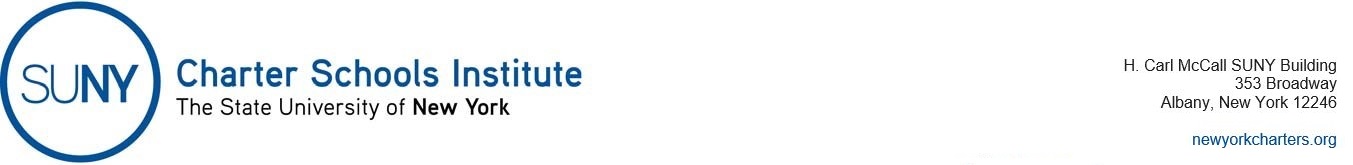 March 31, 2021Charter School LotteriesThis year, charter school lotteries, which schools may hold after close of business on April 1st, may once again be conducted under Open Meeting Law flexibility(Executive Order 202.98 (https://www.dos.ny.gov/coog/openmeetlaw.html) through April 20th) and emergency regulations of the New York State Commissioner of Education (8 NYCRR 119.5).  As a reminder charter schools must notice lotteries by:Media notice given in accordance with Public Officers Law section 104;Notice placed on the school’s website.All notices must contain the telephone number or weblink for the public to view or listen to the lottery.In addition, the school must record the lottery proceeding and later transcribe it and make that transcription available through the Freedom of Information Law.  